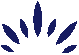 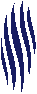 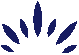 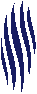 ULTRA ALL INCLUSIVE PROGRAMME - SUMMER 2024Royal Palace Helena Park HotelMain restaurant:Air conditioned hall for non-smokers. The smoking area is on the terrace of the restaurant. Drinks are served at meal-time in the main restaurant.Buffet:*breakfast *lunch*dinner – organized in two sittings8:00 - 10:30 12:30 - 14:30 18:00 – 19:30 20:00 – 21:30International cuisine, including wide range of fresh salads and dishes. Rich assortment of fruits and desserts. Soft drinks and alcohol beverages, beer and wine (local produce). Two times a week a theme buffet in the main restaurant -Bulgarian and Italian buffet.Upon arrival, please let the restaurant manager show you your table for dinner during your stay in our hotel.* Lunch (Snack-bar):* After lunch snacks (Snack-bar): * Ice cream (Snack-bar):* After lunch pastry: (Bar saloon):Lobby Bar: warm drinks, soft drinks, beer & wine11:30 – 14:00 14:30 - 16:30 12:00 - 16:30 14:30 - 17:3010:00 - 23:30Bar Saloon: 15:30 - 23:30 (soft drinks, local and selected imported alcohol beverages, beer, white and red wine, non-alcohol and alcohol cocktails, warm beverages – tea, coffee, milk, cappuccino, cacao), included in Ultra All Inclusive Package.Pool Bar: 11:30 - 16:30Theme Asian Restaurant in Helena Sands - six times a week a theme dinner (Please	contact	the	restaurant	manager	to	make	a	reservation). 18:00 - 21:30Helena Resort *****Additional Services included in Ultra All Inclusive Package:Mini Bar - Mineral water and soft drinks in the room upon guests’ arrivalOne-time complimentary use of Steam bath or Brechelbath or Finnish bath and the relax zone (SPA center – Helena Sands hotel)Indoor pool, fitness (Helena Sands hotel)Table tennis, darts, chess, cards (Helena Park hotel) Wi-Fi in the Lobby Bar of the hotelWi-Fi in the Lobby AreaWi-Fi or Cable Internet in the roomComplimentary sun-beds and umbrellas on the beach – upon availability. Complimentary sun-beds and umbrellas on the pool – upon availability. Safety Deposit BoxOutdoor parking - upon availabilityOther Services with extra charge: Mini barBilliard (Helena Sands) Tennis on court Underground parkingSPA procedures (SPA center – Helena Sands hotel)Important Information :Your Ultra All Inclusive Package starts at 14.00 hrs on arrival date and ends at 12:00 on the day of departure.Please, when entering the restaurant, be ready to show your hotel passport obtained from the reception desk at Check In.KEEP IT BY YOURSELF AT ALL TIMES AND BE READY TO SHOW IT UPON REQUEST! Please, dress suitably for dinner. It is not recommended for men to wear shorts for dinner. At the day of your departure, stop by the reception desk to have your bracelet taken off and hand over all your hotel cards.Please, don’t bring any food or beverages into your hotel rooms. Please, for safety reasons don’t use any glasses or bottles at the pool area.Sun-beds and umbrellas on the hotel beach are free of charge upon availability. Bringing in outside foods and beverages and taking out hotel foods and beverages outsideof the territory of the Helena Resort hotel complex is not allowed.The hotel reserves the right to change or modify the Ultra All Inclusive programme during the low tourist season without prior notice!Helena Resort *****